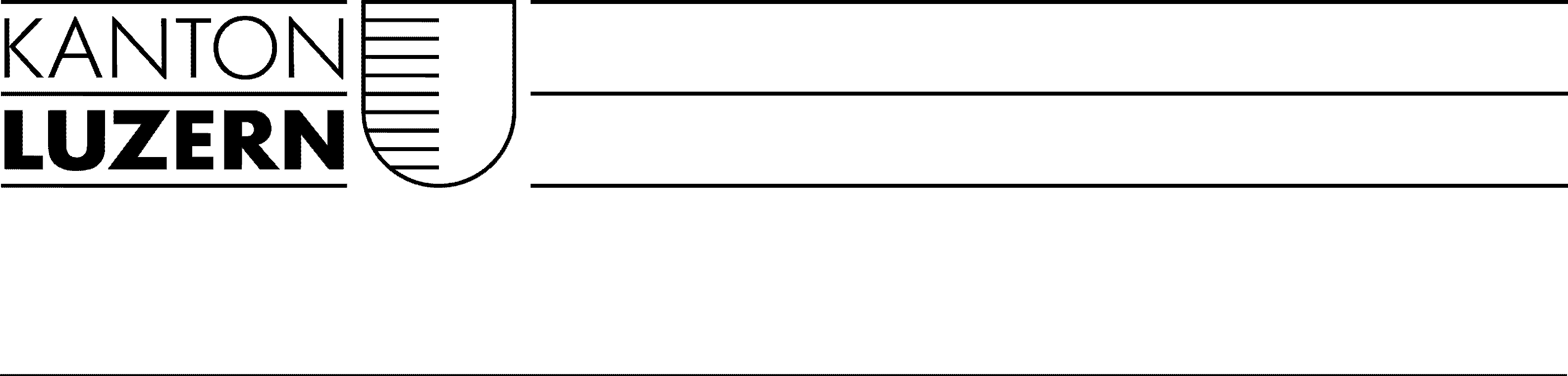 Kantonaler Datenschutzbeauftragter Bahnhofstrasse 156002 LuzernTelefon 041 228 61 00datenschutz@lu.chwww.datenschutz.lu.chFormular Meldung einer DatenschutzverletzungWo ist die Datenschutzverletzung passiert?Verantwortliches OrganKontaktperson und –angaben (Postadresse, E-Mail und Telefonnummer)Andere beteiligte Organe und/oder Auftragnehmer und/oder DritteWas ist passiert?Beschreibung der betroffenen DatenbearbeitungBeschreibung der Verletzung	Gerät/Datenträger verloren oder gestohlen	Dokumente verloren, gestohlen oder unsicher aufbewahrt (Papier)	Post (auch E-Mail) verloren oder geöffnet bevor sie zum Absender zurückkam	Hacking, Malware (z.B. Ransomware) und/oder Phishing	unrichtige Entsorgung personenbezogener Daten auf Papier	E-Waste (personenbezogene Daten weiterhin auf veraltetem Gerät vorhanden)	unbeabsichtigte Veröffentlichung	unbeabsichtigte Löschung	Missbrauch privilegierter Konten	falscher Empfänger	mündliche Bekanntgabe personenbezogener Daten	Bekanntgabe besonders schützenswerte Personendaten	Verletzung des Amtsgeheimnisses	Datenschutzverletzung des Auftragsarbeiters	anderes (bitte erläutern): Zeitpunkt des Vorfalls (Datum und Uhrzeit)Zeitpunkt der Kenntnisnahme des Vorfalls (Datum und Uhrzeit)Betroffene Personendaten	Name	Kontaktinformation (Adresse, E-Mail, Telefonnummer)	Identifikationsnummer (AHV-Nummer, Reisepassnummer)	Besonders schützenswerte PersonendatenDaten über die religiöse, weltanschauliche oder politische Haltung; die Intimsphäre; die Gesundheit; das Erbgut; die ethnische Zugehörigkeit; biometrische Daten (z.B. Fingerabdrücke); Daten über Massnahmen der Sozialhilfe, verwaltungs- oder strafrechtliche Massnahmen und Sanktionen; oder Persönlichkeitsprofile (eine Zusammenstellung von Daten, die eine Beurteilung wesentlicher Aspekte der natürlichen Person erlaubt)	Foto- oder Videoaufnahmen	Gesundheitsdaten (z.B. Patientendossier oder Arztbericht)	Mitarbeiterdaten (z.B. Personaldossier, Leistungsbewertungen)	Ausbildungsunterlagen	Informationen zur Sozialfürsorge	Finanzdaten (z.B. Lohnabrechnungen, Daten über Sozialhilfe)	Benutzernamen und/oder Protokolldaten	Kreditkartendaten	andere (bitte erläutern): Klassifizierung der PersonendatenVerfügbarkeit: 	während der Bürozeiten	während erweiterter Bürozeiten	während 7×24 StundenAngabe der zulässigen Ausfalldauer: Vertraulichkeit: 	 öffentlich	 intern	 vertraulich 	 geheimIntegrität: 	 unkritisch (bezüglich Abweichungen und Fehler tolerierbar)	 mittel (Grad der Integrität erkennbar, Fehler behebbar)	 hoch (Integrität zwingend sicherzustellen)Nachvollziehbarkeit:	 keine Nachvollziehbarkeit	 anonymisierte Nachvollziehbarkeit	 personenbezogene Nachvollziehbarkeit.Anzahl der betroffenen PersonenMögliche Auswirkungen für die betroffenen Personen	Gefahr für Leib und Leben	Verlust der Kontrolle über personenbezogenen Daten	Einschränkung der Rechte der betroffenen Person	Diskriminierung	Identitätsdiebstahl oder –betrug	Finanzielle Verluste	Unbefugte Aufhebung der Pseudonymisierung	Rufschädigung	Verlust der Vertraulichkeit von dem Amts- oder Berufsgeheimnis unterliegenden Daten	Andere erhebliche wirtschaftliche oder gesellschaftliche Nachteile für die betroffene Person	anderes (bitte erläutern): Welche Gegenmassnahmen wurden ergriffen oder werden eingesetzt?Bereits umgesetzte Massnahmen:Weitere geplante Massnahmen mit Termin für die Umsetzung:Wurde die betroffene Person informiert?Wie und wann sind die betroffenen Personen informiert worden oder wie und wann werden die betroffenen Personen durch das verantwortliche Organ informiert?Detaillierte Begründung, warum das verantwortliche Organ die betroffenen Personen nicht informiert: